  Powiat Białostocki              SAMODZIELNY PUBLICZNY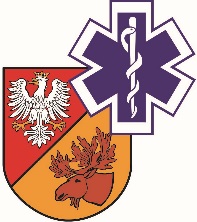                   ZAKŁAD OPIEKI ZDROWOTNEJ W ŁAPACH                  18-100 Łapy, ul. Janusza Korczaka 23                             tel. 85 814 24 38,    85 814 24 39     www.szpitallapy.pl      sekretariat@szpitallapy.pl                                                       NIP: 966-13-19-909			            REGON: 050644804										Łapy, 10.09.2019 r.DAO.261.1.ZP/18/2019/PNWszyscy Wykonawcy / Uczestnicy postępowania TREŚĆ PYTAŃ Z UDZIELONYMI ODPOWIEDZIAMI 
Dotyczy: postępowania nr ZP/18/2019/PNZamawiający, Samodzielny Publiczny Zakład Opieki Zdrowotnej w Łapach, działając 
na podstawie art. 38 ust. 2 ustawy Prawo zamówień publicznych z dnia 29 stycznia 2004 r.  
(tj. Dz. U. z  2018 r. poz. 1986) w odpowiedzi na wniosek Wykonawców o wyjaśnienie treści SIWZ 
w Przetargu nieograniczonym dotyczącym dostawy „Zakup i dostawa specjalistycznych sprzętów oraz wyposażenia na potrzeby SPZOZ w Łapach” (Znak postępowania: ZP/16/2019/PN), Zamówienie jest realizowane w ramach projektu współfinansowanego ze środków Europejskiego Funduszu Rozwoju Regionalnego w ramach Regionalnego Programu Operacyjnego Województwa Podlaskiego na lata 2014 – 2020.Tytuł projektu: „Poprawa dostępności i jakości leczenia schorzeń, które są istotną przyczyną dezaktywizacji zawodowej osób dorosłych, poprzez modernizację i wyposażenie w sprzęt i aparaturę medyczną Samodzielnego Publicznego Zakładu Opieki Zdrowotnej w Łapach”, Projekt Nr WND-RPPD.08.04.01-20-0059/18. Oś priorytetowa VIII Infrastruktura dla usług użyteczności publicznej, Działanie 8.4 Infrastruktura społeczna, Poddziałanie 8.4.1. Infrastruktura ochrony zdrowia, przekazuje poniżej treść pytań wraz z odpowiedziami:Pytanie nr 1 –  Dotyczy: Pakiet nr 1 poz. 10.Czy Zamawiający wydzieli z pakietu 1 pozycje 10 do oddzielnego Pakietu? Podział pakietu zwiększykonkurencyjność postępowania, umożliwi również złożenie ofert większej liczbie wykonawców, aPaństwu pozyskanie rzeczywiście korzystnych cen oraz wyspecyfikowanego sprzętu.Odpowiedź: Zamawiający nie dopuszcza, Zamawiający podtrzymuję zgodność z treścią SIWZ.Pytanie nr 2 –  Dotyczy: Pakiet nr 4 – holter EKG – pkt 14 tabeli. Prosimy Zamawiającego o wydłużenie czasu na reakcję serwisu od powiadomienia do rozpoczęcianaprawy na max. 72 godz. w dni robocze. Odpowiedź: Zamawiający nie dopuszcza, Zamawiający podtrzymuje zgodność z treścią SIWZ.Pytanie nr 3 –  Dotyczy gwarancji dla Pakietu 4.Prosimy Zamawiającego o wydłużenie czasu na skuteczne usunięcie uszkodzenia na: - 5 dni roboczych w przypadku naprawy nie wymagającej importu części.- 21 dni roboczych w przypadku  naprawy wymagającej importu częściOdpowiedź: Zamawiający nie dopuszcza, Zamawiający podtrzymuję zgodność z treścią SIWZ.Pytanie nr 4 –Dotyczy gwarancji dla Pakietu  nr 4.Odpowiedź: Zamawiający nie dopuszcza, Zamawiający podtrzymuję zgodność z treścią SIWZ.Pytanie nr 5: Dotyczy Pakiet 1 pozycja 10 Czy Zamawiający w Pakiecie 1 pozycji 10 ma na myśli pompę do żywienia dojelitowego o wskazanychponiżej parametrach?Odpowiedź: Tak, Zamawiający w Pakiecie 1 pozycji 10 ma na myśli pompę do żywieniadojelitowego o wskazanych powyżej parametrach?Pytanie nr 6: Dotyczy: Pakiet nr 4 - Holter EKG - 5 sztCzy Zamawiający wyrazi zgodę na wyodrębnienie pozycji ” Holter EKG - 5 szt., Holter ciśnieniowy - 4 szt., System do prób wysiłkowych - 1 kpl.” z Pakietu nr 4 na rzecz oddzielnego zadania w celuotrzymania alternatywnej, bardzo korzystnej cenowo, przewyższająco technologicznie oferty oraz wcelu zwiększenia konkurencyjności i otrzymania urządzenia prawdopodobnie bardziej atrakcyjnego dlaZamawiającego ?Odpowiedź: Zamawiający nie dopuszcza wydzielenia do osobnego pakietu. Zamawiającypodtrzymuje opis przedmiotu zamówienia zgodnie z zapisami SIWZ.Pytanie nr 7: Dotyczy: Pakiet nr 4. Holter EKG - 5 szt. Pkt. 3 „Zapis w pamięci wewnętrznej (stałej)rejestratora”.Czy Zamawiający dopuści rejestrator z opcją zapisu na karcie pamięci SD? Jest to optymalnerozwiązanie. Dane są całkowicie bezpieczne. Użycie karty pamięci umożliwia odczyt danych przy użyciu czytnika kart, jak i przy zastosowaniu przewodu transmisji danych USB. Odpowiedź: Zamawiający dopuszcza.Pytanie nr 8: Dotyczy: Pakiet nr 4. Holter EKG - 5 szt. Pkt. 5 ”Częstotliwość próbkowania sygnałuEKG min. 4000Hz”.Czy Zamawiający dopuści rejestrator z podstawową częstotliwością próbkowania 200 Hz, a dla analizystymulatorów z częstotliwością próbkowania 10 000 Hz?Odpowiedź: Zamawiający dopuszcza.Pytanie nr 9: Dotyczy: Pakiet nr 4. Holter EKG - 5 szt.  Pkt. 6 „Rejestracja 3 kan. EKG z 4 elektrodlub 12 kan. z 10 elektrod”.Czy Zamawiający dopuści rejestrator z funkcją rejestracji  3 kanałów EKG z 5 lub 7 elektrod, lub 12kanałów z 10 elektrod? Oferowany rejestrator CT-08S, do 3 kanałowych zapisów holterowskich EKG,umożliwia podłączenie 5, lub 7 odprowadzeniowego przewodu pacjenta. Do rejestracji 12 kanałówstosuje się 10 elektrod. Zastosowanie rozwiązania 5- pięciu odprowadzeń, do rejestracji 3 kanałów EKG,znacznie poprawia jakość rejestrowanego sygnału EKG. Wprowadzona piąte odprowadzenie, zielonyklips, umiejscowiony nad prawym biodrem, tworzy uziemienie. Odpowiedź: Zamawiający nie dopuszcza.Pytanie nr 10: Dotyczy: Pakiet nr 4. Holter EKG - 5 szt. Pkt. 7 „Rejestrator wyposażony w złączeHDMI (dla eliminacji zakłóceń) wspólne dla kabla pacjenta i transmisji zarejestrowanego badania dosystemu holterowskiego”.Czy Zamawiający dopuści rejestrator wyposażony w złącze USB, do transmisji zarejestrowanegobadania do systemu holterowskiego i oddzielne gniazdo sygnałowe dedykowane dla kabla pacjenta?Jest to optymalne rozwiązanie. Dzięki podziałowi na dwa odrębne gniazda operator ma możliwośćodczytu danych bez odłączania przewodu pacjenta. Odpowiedź: Zamawiający nie dopuszcza.Pytanie nr 11: Dotyczy: Pakiet nr 4. Holter EKG - 5 szt. Pkt. 11 „Programowanie rejestratora itransmisja zarejestrowanego badania do systemu holterowskiego na PC przez kabel HDMI-USB”.Czy Zamawiający dopuści rejestrator z możliwością programowania i transmisji zarejestrowanegobadania do systemu holterowskiego na PC przez przewód USB, lub przy użyciu kart SD?Oferowane rozwiązanie daje większe możliwości operatorowi.Odpowiedź: Zamawiający nie dopuszcza.Pytanie nr 12: Dotyczy: Pakiet nr 4. Holter EKG - 5 szt. Pkt. 12 „Możliwość podglądu na PCrejestrowanego sygnału EKG poprzez podłączenie rejestratora na pomocą kablowego interface’u”.Czy Zamawiający dopuści rejestrator z opcją podgląd zapisu EKG na wyświetlaczu wbudowanym wrejestrator? Oferowane przez nas, najnowszej technologii rejestratory, posiadają podgląd zapisu EKGna wyświetlaczu wbudowanym w rejestrator. Umożliwiając  podgląd sygnału EKG w czasierzeczywistym. Użytkownik ma możliwość założenia rejestratora, podglądu zapisu i kontroli stanupodłączenia elektrod w dowolnym miejscu. Nie ma wówczas konieczności przemieszczania się pacjenta do gabinetu, do systemu komputerowego.Odpowiedź: Zamawiający nie dopuszcza.Pytanie nr 13: Dotyczy: Pakiet nr 4. Holter EKG - 5 szt. Pkt. 14 „W cenie system wraz stacją opisową/dwa komplety/ do analizy danych zgromadzonych w zaoferowanym urządzeniu. System musiumożliwiać odczyt, prezentację, analizę oraz raportowanie. System holterowski kompatybilny zrejestratorami posiadanymi przez zamawiającego”. Proszę o sprecyzowanie wymogu. Czy Zamawiającywymaga dwóch stanowisk komputerowych z oprogramowaniem do analizy danych zgromadzonych w zaoferowanym urządzeniu? Zamawiając dwa kompletne stacje opisowe z pięcioma rejestratoramiZamawiający wymaga kompatybilności z posiadanymi rejestratorami. Czy Zamawiający dopuści doprzetargu stacje opisowe z rejestratorami innej firmy, nie kompatybilne ze sprzętem firmy OXFORD? Odpowiedź: Zamawiający nie dopuszcza.Pytanie nr 14: Dotyczy: Pakiet nr 4. Holter ciśnieniowy - 4 szt. Pkt. 12 „Wbudowany kalkulator progówpediatrycznych”.Czy Zamawiający dopuści do przetargu system bez funkcji kalkulatora progów pediatrycznych?Odpowiedź: Zamawiający nie dopuszcza.Pytanie nr 15: Dotyczy: Pakiet nr 4. Holter ciśnieniowy - 4 szt. Pkt. 16 „Prezentacja średnichgodzinowych w formie tabelarycznej wartości: SYS, DIA, HR, MAP, PP, PRP/1000”.Czy Zamawiający dopuści do przetargu system bez funkcji PRP/1000?Wymagany parametr nie wprowadza istotnych danych do analizy wyników badania.Odpowiedź: Zamawiający nie dopuszcza.Pytanie nr 16: Dotyczy: Pakiet nr 4. Holter ciśnieniowy - 4 szt. Pkt. 17 „Prezentacja średnichgodzinowych w formie graficznej. Prezentacja krzywych: SYS, DIA HR, PP, PRP/1000”. Czy Zamawiający dopuści do przetargu system bez funkcji prezentacji PRP/1000?Wymagany parametr nie wprowadza istotnych danych do analizy wyników badania.Odpowiedź: Zamawiający nie dopuszcza.Pytanie nr 17: Dotyczy: Pakiet nr 4. Holter ciśnieniowy - 4 szt. Pkt. 20 „Możliwość wyboru automatycznego podsumowania badania”.Czy Zamawiający dopuści do przetargu system z możliwości wyboru podsumowania badania?W oferowanym systemie zaimplementowana jest opcja słownika. Użytkownik w prosty  i błyskawicznysposób może dodać własną diagnozę badania.Odpowiedź: Zamawiający dopuszcza.Pytanie nr 18: Dotyczy: Pakiet nr 4. Holter ciśnieniowy - 4 szt. Pkt. 23 „Możliwość eksportuwykonanego badania do pliku ASCII, XML, GDT. Wbudowany konfigurator eksportu”.Czy Zamawiający dopuści do przetargu system bez możliwości eksportu wykonanego badania do plikuASCII? Wymagany parametr,  eksportu wykonanego badania do pliku ASCII, nie jest wykorzystywanyw aktualnych rozwiązaniach technicznych.Odpowiedź: Zamawiający nie dopuszcza.Pytanie nr 19: Dotyczy: Pakiet nr 4. Holter ciśnieniowy - 4 szt. Pkt. 29 „Możliwość konfiguracji wieluużytkowników z dostępem chronionym hasłem”.Proszę o sprecyzowanie, czy Zamawiający wymaga możliwość konfiguracji wielu użytkowników zdostępem chronionym hasłem, realizowana poprzez aplikację analizującą? Czy Zamawiający dopuścisystem z możliwością konfiguracji wielu użytkowników z dostępem chronionym hasłem przy użyciusystemu operacyjnego? W praktyce opcja ochrony hasłem, jako funkcja systemu operacyjnegoWindows, jest najbardziej uniwersalnym i funkcjonalnym rozwiązaniem.Odpowiedź: Zamawiający dopuszcza.Pytanie nr 20: Dotyczy: Pakiet nr 4. Holter ciśnieniowy - 4 szt. Pkt. 37 „Zakres pomiarów ciśnienia: -skurczowego 40÷260mmHg, - rozkurczowego 25÷200mmHg”.Czy Zamawiający dopuści aparat z zakresem pomiarów ciśnienia: ciśnienia skurczowego: 60 – 255mmHg, ciśnienia rozkurczowego: 30 – 195 mmHg?Różnica zakresu pomiaru ciśnienia rozkurczowego, pomiędzy wartością wymaganą, a oferowaną jestminimalna. Odpowiedź: Zamawiający dopuszcza.Pytanie nr 21: Dotyczy: Pakiet nr 4. System do prób wysiłkowych – 1 kpl. Pkt. 114 „Możliwośćwłączania i wyłączania filtru sieciowego, mięśniowego  podczas badania”.Czy Zamawiający dopuści do przetargu system z możliwością włączania i wyłączania filtrów wpoczątkowej fazie badania? Rozpoczynając badanie personel obserwuje jakość i wielkość zespołówQRS. Podejmując decyzję o konieczności korekty sygnału EKG, może włączyć, lub wyłączyć filtry AC,czy filtry izolinii. Jest to rozwiązanie optymalne.Odpowiedź: Zamawiający dopuszcza.Pytanie nr 22: Dotyczy: Pakiet nr 4. System do prób wysiłkowych – 1 kpl. Pkt. 127 „Trójwymiarowagraficzna prezentacja zmian wartości ST z całego badania z możliwością wydruku”.Czy Zamawiający dopuści system bez prezentacji trójwymiarowej graficznej prezentacji zmian wartościST z całego badania z możliwością wydruku? Obraz 3D trendów zmian odcinak ST nie wnosi żadnychwalorów diagnostycznych.Odpowiedź: Zamawiający dopuszcza.Pytanie nr 23: Dotyczy: Pakiet nr 4. System do prób wysiłkowych – 1 kpl. Pkt. „130 Analiza QTd –pomiar w trzech kolejnych pobudzeniach z możliwością wydruku”.Czy Zamawiający dopuści do przetargu system bez funkcji analizy QTd? Czy Zamawiający dopuścisystem z modułem pomiaru QT w części spoczynkowej? Oferowany przez nas system, po wykonaniuEKG spoczynkowego, wylicza parametry QT, QTc.Odpowiedź: Zamawiający dopuszcza.Pytanie nr 24: Dotyczy: Pakiet nr 4. System do prób wysiłkowych – 1 kpl. Pkt. 131 Analiza alternansuzałamka T.Czy Zamawiający dopuści do przetargu system bez funkcji analizy alternansu załamka T? Wartościowa prezentacja i analiza wartości alternansu załamka T w badaniu wysiłkowym praktycznie nie jestmożliwa. Wartości µV sygnału EKG, w dynamicznym badaniu, zawierają wiele zniekształceńartefaktów.Odpowiedź: Zamawiający nie dopuszcza.Pytanie nr 25: Dotyczy SIWZ.Prosimy Zamawiającego o skrócenie terminu płatności z 60 do 30 dni. Powszechną praktyką wzamówieniach publicznych jest stosowanie 30-dniowego terminu płatności. Prosimy Zamawiającego odokonanie stosownych zmian w SIWZ oraz załącznikach.Odpowiedź: Zamawiający podtrzymuje 60 dniowy termin  płatności.Pytanie nr 27: Dotyczy SIWZ.Prosimy Zamawiającego o zmniejszenie wysokości kar umownych przewidzianych w par. 8 ust. 1 pkt1), 3), 4) projektu umowy. Kary umowne przewidziane przez Zamawiającego są rażąco wygórowane. Powszechną praktyką w zamówieniach publicznych jest stosowanie kar umownych w wysokości 0,10,2% wartości brutto umowy za każdy dzień opóźnienia. Prosimy Zamawiającego o dokonaniestosownych zmian w SIWZ oraz załącznikach.Odpowiedź: Zamawiający podtrzymuje zapisy umowy w zakresie wysokości kar.Pytanie nr 28: Dotyczy SIWZ.Prosimy Zamawiającego o zmianę terminu realizacji umowy w ten sposób, aby terminten został ustalony na 8 tygodni od podpisania umowy w zakresie stojaków na kroplówki oraz panelinad łóżkowych. Oferowany sprzęt medyczny jest sprowadzany z zagranicy i standardowy terminrealizacji zamówienia to 8 tygodni. Nadto, powszechną praktyką w zamówieniach publicznych jestustalanie terminu, który rozpoczyna swój bieg od daty podpisania umowy (terminy nie są określanosztywno, tj. określoną datą). Prosimy Zamawiającego o dokonanie stosownych zmian w SIWZ orazzałącznikach.Odpowiedź: Zamawiający podtrzymuje zapisy SIWZ.Pytanie nr 29: Dotyczy SIWZ. Prośba o wydzielenie z pakietu nr 5 następujących pozycji -stojak do kroplówek 10 szt. jako oddzielny pakiet; - panale nadłóżkowe 4 szt. jako oddzielny pakiet; bądź umożliwienie składania ofert częściowych z poszczególne pozycje z danego pakietu. Z uwagi nazróżnicowanie asortymentowe wydzielenie ww. pozycji do odrębnych pakietów umożliwi złożenieofert większej ilości przedsiębiorców, co będzie korzystne dla Zamawiającego, albowiem dzięki temuosiągnie bardziej konkurencyjne ceny. Prosimy Zamawiającego o dokonanie stosownych zmian wSIWZ oraz załącznikach. Odpowiedź: Zamawiający nie wyraża zgody na wydzielenie pakietu nr 5, Zamawiający podtrzymuje opis Przedmiotu Zamówienia zgodnie z treścią SIWZ.Pytanie nr 30: Dotyczy panelu nadłóżkowego z pakietu nr 5 pkt. 211.Prosimy Zamawiającego o odpuszczenie panelu, którego wymiary zewnętrzne są niemalidentyczne z wymaganymi tj. wysokość 271,1 mm, głębokość 84,6 mm.Odpowiedź: Zamawiający dopuszcza.Pytanie nr 31: Dotyczy panelu nadłóżkowego z pakietu nr 5 pkt. 213.Czy Zamawiający mógłby wyjaśnić na czym ma polegać przygotowanie do instalacji gniazd  /gazówmedycznych/ - 2 szt? Czy mają to być wykonane otwory do instalacji punktów poboru gazówmedycznych, zaślepione pokrywkami z tworzywa sztucznego?Odpowiedź: : Zamawiający dopuszcza proponowane rozwiązanie. Pytanie nr 32: Dotyczy panelu nadłóżkowego z pakietu nr 5.Czy Zamawiający na własny koszt i odpowiedzialność doprowadzi do punktów mocowań panelumedycznego nadłóżkowego  wszelkie niezbędne instalacje rurowe i kablowe zgodnie z wytycznymiproducenta?Odpowiedź: Zamawiający dopuszcza.Pytanie nr 33: Dotyczy pakietu nr 3 - Videolaryngoskop.Prosimy o dopuszczenie urządzenia fabrycznie nowego nie używanego z wcześniejszą datą produkcjiniż 2019 r. z gwarancją producenta.Odpowiedź: Zamawiający dopuszcza.Pytanie nr 34: Dotyczy pakietu nr 3 – Videolaryngoskop poz. 2.Prosimy o dopuszczenie zapisu:  „Wideolaryngoskop posiada niewielkie wymiary, możliwośćdezynfekcji  przez przetarcie chusteczką z płynem do dezynfekcji bądź gazą”Odpowiedź: Zamawiający dopuszcza.Pytanie nr 35: Dotyczy pakietu nr 3 – Videolaryngoskop poz. 4.Prosimy o dopuszczenie zapisu:  Urządzenie zasilane akumulatorem z możliwością ładowaniakolorowego monitora LCD 3,5  ze wskaźnikiem LED naładowania baterii?Odpowiedź: Zamawiający dopuszcza.Pytanie nr 36: Dotyczy pakietu nr 3 – Videolaryngoskop poz. 5.Prosimy o dopuszczenie zapisu:  Jednorazowe, czyste mikrobiologicznie łyżki wykonane z polimeruoptycznego z wewnętrznym torem wizyjnym Typu Mac i do trudnej intubacji?Odpowiedź: Zamawiający dopuszcza.Pytanie nr 37: Dotyczy pakietu nr 3 – Videolaryngoskop poz. 7.Prosimy o dopuszczenie zapisu:   Wideolaryngoskop posiada niewielkie wymiary, możliwośćdezynfekcji  przez przetarcie chusteczką z płynem do dezynfekcji bądź gazą ?Odpowiedź: Zamawiający dopuszcza.Pytanie nr 38: Dotyczy: pakiet nr 3 – Videolaryngoskop poz. 10.Prosimy o dopuszczenie zapisu:  Łyżki Typu Mac  w rozmiarze 3 i 4 , oraz łyżkę do trudnej intubacji  zkanałem na rurkę intubacyjną DAB – do dostaw min 10 szt. – do uzgodnienia z Użytkownikiem.Odpowiedź: Zamawiający dopuszcza.Pytanie nr 39: Dotyczy: pakiet nr 5- Parawan z drążkiem do infuzji.Prosimy o dopuszczenie parawanu ze stelażem wykonanym z aluminium.Odpowiedź: Zamawiający dopuszcza. Pytanie nr 40: Dotyczy: pakiet nr 5 - Parawan. Prosimy o dopuszczenie parawanu z wypełnieniem ze zmywalnej płyty z tworzywa poliwęglan wkolorze białym.Odpowiedź: Zamawiający dopuszcza.Pytanie nr 41: Dotyczy: pakiet nr. 3 – Stetoskop, Poz. 1/2/3.Prosimy o dopuszczenie tolerancji dla wymaganych wymiarów (+/-10%)Odpowiedź: Zamawiający dopuszcza.Pytanie nr 42:  Dotyczy: pakiet nr. 3 – Stetoskop, Poz. 2/3.Prosimy o dopuszczenie zintegrowanej membrany o średnicy 43 mm /duża/ oraz 33 mm /mała/ zmożliwością ściągnięcia małej membrany i zmiany w otwarty lejek o średnicy 28 mm.Odpowiedź: Zamawiający dopuszcza.Pytanie nr 43: Dotyczy: pakiet nr 4 - Aparat USG z Dopplerem (echokardiografia) z zestawem głowicoraz głowicą przezprzełykową do USG, pkt. 33.Prosimy o dopuszczenie do postępowania Aparatu USG z możliwością rozbudowy o opisany trybobrazowania tj.: obrazowanie naczyń narządów miąższowych, do wizualizacji bardzo wolnychprzepływów w mikronaczyniach pozwalające obrazować przepływy bez artefaktów ruchowychdostępne na głowicy liniowej z którą aparat może współpracować z możliwością prezentacji kierunkunapływu.Odpowiedź: Zamawiający dopuszcza.Pytanie nr 44: Dotyczy: Pakiet nr 4 - Aparat USG z Dopplerem (echokardiografia) z zestawem głowicoraz głowicą przezprzełykową do USG, pkt 44.Czy Zamawiający zaakceptuje Aparat USG z pracą w trybie wielokierunkowego emitowania i składaniawiązki ultradźwiękowej z głowic w pełni elektronicznych, z 9 kątami emitowania wiązki tworzącymiobraz 2D na głowicach convex i liniowych z wymogiem pracy dla trybu 2D oraz w trybie obrazowaniaharmonicznego? Zwracamy uwagę na fakt, iż na głowicach sektorowych nie korzysta się z opisanegotrybu pracy.Odpowiedź: Zamawiający dopuszcza.Pytanie nr 45: Dotyczy: Pakiet nr 4 - Aparat USG z Dopplerem (echokardiografia) z zestawem głowicoraz głowicą przezprzełykową do USG, pkt 62.Czy Zamawiający zaakceptuje Aparat Ultrasonograficzny z głowicą convex o zakresie częstotliwości1.0 – 5.0 MHz, kącie pola widzenia 111°, ilości elementów 160?Odpowiedź: Zamawiający dopuszcza. Pytanie nr 46:  Dotyczy: Pakiet nr 4 – Wymogi techniczne.Czy Zamawiający zaakceptuje Aparat USG posiadający obsługę i komunikaty w języku angielskim przyjednoczesnym dostarczeniu z aparatem instrukcji obsługi w języku polskim w formie papierowej? Język angielski jest powszechnie stosowany w nomenklaturze medycznej, ultrasonograficznej,echokardiograficznej i obsłudze urządzeń medycznych, więc tłumaczenia powszechnie znanychangielskojęzycznych określeń dotyczących trybów pracy lub wielkości mierzonych, mogą powodowaćnieporozumienia. Pozytywna odpowiedź na powyższe pytanie pozwoli nam na złożenie w ramachniniejszego postępowania ważnej oferty.Odpowiedź: Zamawiający dopuszcza.Pytanie nr 47: Dotyczy: Pakiet nr 5 - Łóżko intensywnego nadzoru z materacami z piankitermoelastycznej.Czy Zamawiający dopuści łóżko intensywnego nadzoru o długości całkowitej 219 cm, co różni się odparametru oczekiwanego o 1 cm?Odpowiedź: Zamawiający dopuszcza.Pytanie nr 48: Dotyczy: Pakiet nr 5 - Łóżko intensywnego nadzoru z materacami z piankitermoelastycznej.Czy Zamawiający dopuści łóżko intensywnego z regulacją wysokości w zakresie 35-91 cm?Odpowiedź: Zamawiający dopuszcza.Pytanie nr 49: Dotyczy: Pakiet nr 5 - Łóżko intensywnego nadzoru z materacami z piankitermoelastycznej.Czy Zamawiający dopuści łóżko intensywnego nadzoru z prześwitem pod podstawą łóżka 17 cm, conieznacznie różni się od parametru oczekiwanego?Odpowiedź: Zamawiający dopuszcza.Pytanie nr 50: Dotyczy: Pakiet nr 5 - Łóżko intensywnego nadzoru z materacami z piankitermoelastycznej.Czy Zamawiający dopuści łóżko intensywnego nadzoru z Trendelenburgiem 14° i antyTrendelenburgiem 15°?Odpowiedź: Zamawiający dopuszcza.Pytanie nr 51: Dotyczy: Pakiet nr 5 - Łóżko intensywnego nadzoru z materacami z piankitermoelastycznej.W nawiązaniu do pkt. 19 tabeli z parametrami technicznymi czy Zamawiający dopuści łóżkointensywnego nadzoru posiadające barierki boczne wyposażone w wyświetlacz LCD informujący ouzyskaniu kąta 15, 30, 45 stopni co jest parametrem równoważnym do opisanego w SIWZ?Odpowiedź: Zamawiający dopuszcza.Pytanie nr 52: Dotyczy: Pakiet nr 5 - Łóżko intensywnego nadzoru z materacami powietrznymikomorowymi. Czy Zamawiający dopuści łóżko intensywnego nadzoru o długości całkowitej 219 cm, co różni się odparametru oczekiwanego o 1 cm?Odpowiedź: Zamawiający dopuszcza.Pytanie nr 53: Dotyczy: Pakiet nr 5 - Łóżko intensywnego nadzoru z materacami powietrznymikomorowymi. Czy Zamawiający dopuści łóżko intensywnego z regulacją wysokości w zakresie 35-91 cm?Odpowiedź: Zamawiający dopuszcza.Pytanie nr 54: Dotyczy: Pakiet nr 5 - Łóżko intensywnego nadzoru z materacami powietrznymikomorowymi. Czy Zamawiający dopuści łóżko intensywnego nadzoru z prześwitem pod podstawą łóżka 17 cm, conieznacznie różni się od parametru oczekiwanego?Odpowiedź: Zamawiający dopuszcza.Pytanie nr 55: Dotyczy: Pakiet nr 5 - Łóżko intensywnego nadzoru z materacami powietrznymikomorowymi. Czy Zamawiający dopuści łóżko intensywnego nadzoru z Trendelenburgiem 14° i antyTrendelenburgiem 15°?Odpowiedź: Zamawiający dopuszcza.Pytanie nr 56: Dotyczy: Pakiet nr 5 - Łóżko intensywnego nadzoru z materacami powietrznymikomorowymi. W nawiązaniu do pkt 47 tabeli z parametrami technicznymi czy Zamawiający dopuści łóżkointensywnego nadzoru posiadające barierki boczne wyposażone w wyświetlacz LCD informujący ouzyskaniu kąta 15, 30, 45 stopni co jest parametrem równoważnym do opisanego w SIWZ?Odpowiedź: Zamawiający dopuszcza.Pytanie nr 57: Dotyczy: Pakiet nr 5 - Szafki dla pacjenta.Czy Zamawiający dopuści szafkę przyłóżkową o wysokości 875 mm, co różni się od parametruoczekiwanego tylko o 5 mm?Odpowiedź: Zamawiający dopuszcza.Pytanie nr 58: Dotyczy: Pakiet nr 5 - Szafki dla pacjenta.Czy Zamawiający dopuści szafkę przyłóżkową o szerokości 434 mm, co nieznacznie różni się odparametru oczekiwanego?Odpowiedź: Zamawiający dopuszcza.Pytanie nr 59: Dotyczy: Pakiet nr 5 - Szafki dla pacjenta.Czy Zamawiający dopuści szafkę przyłóżkową bez półki na podręczne rzeczy pod dolną szufladą?Odpowiedź: Zamawiający dopuszcza.Pytanie nr 60: Dotyczy: Pakiet nr 5 - Zabudowa meblowa.Prosimy o podanie elementów składowych wraz z przybliżonymi wymiarami wchodzących w składzabudowy meblowej. W chwili obecnej Zamawiający określił warunki techniczne jakie powinnyspełniać meble oraz podał dane techniczne: krzesła obrotowego, dozownika na mydło, podajnikaręczników, baterii łokciowej, zlewozmywaka z ociekaczem oraz zlewu. Prosimy o doprecyzowaniepowyższego zakresu oraz podanie ilości sztuk wszystkich elementów, które należy dostarczyć. Odpowiedź: Zamawiający oczekuje dostawy minimum:Biurko narożne z nadstawką – 1 kpl.Otwarta szafka wisząca minimum 6 komór – 1 kpl.Krzesło personelu obrotowe – 1 szt.Kontenerek z 3 szufladami – 1 kpl Zabudowa na ścianę –1 kpl- szafka wisząca przeszklona,- szafka stojąca z blatem roboczym oraz zlewem + 2 baterie medyczne bezdodtykowe,- dozownik na środki chemiczne 4 szt.Dokładna aranżacja i wymiary do uzgodnienie z Zamawiającym na etapie realizacji.Pytanie nr 61: Dotyczy: Formularz asortymentowo-cenowy (wszystkie pakiety).Prosimy o modyfikację załącznika Formularza asortymentowo-cenowego polegającą na usunięciu zgóry narzuconej przez Zamawiającego stawki podatku VAT ujętej w kolumnie nr 7. Zgodnie zobowiązującym prawodawstwem zastosowanie określonej stawki podatku VAT wynika z definicjiwyrobu medycznego ujętej w Ustawie o Wyrobach Medycznych. I tak, stosowanie stawki obniżonej nawyroby medyczne jest uzależnione od łącznego spełnienia dwóch przesłanek: towar musi być wyrobemmedycznym w rozumieniu ustawy o wyrobach medycznych; towar musi zostać dopuszczony do obrotuna terytorium Rzeczypospolitej Polskiej, jednocześnie, dla potrzeb zastosowania stawki VAT 8% nawyroby medyczne bez znaczenia pozostaje klasyfikacja PKWiU danego towaru. Przepisy ustawy oVAT, określając zakres przedmiotowy wyrobów medycznych, do których zastosowanie ma stawkaobniżona, odwołują się do regulacji UoWM (Ustawa o Wyrobach Medycznych). Jednakże, możliwośćzastosowanie preferencyjnej stawki podatku VAT może być również uzależniona od uzyskaniastosownych certyfikacji i oznaczeń i zdarza się tak, ze produkt nie wymagający obligatoryjniecertyfikacji jest zgłaszany jako wyrób medyczny, daje zadość definicji wyrobu medycznego i taki statuszgodnie z ustawą otrzymuje, podczas gdy jego odpowiednik wytwarzany przez innego producenta, którynie przeszedł stosownej procedury jest sprzedawany z podstawową stawką podatku. Sytuacja taka częstoma miejsce w przypadku drobnego wyposażenia medycznego takiego jak taborety, wagi, szafkipacjenta, stoliki chirurgiczne czy narzędziowe, butle tlenowe itp. Mając też na uwadze proces jakim jestpostępowanie przetargowe, terminy zadawania pytań i odpowiedzi oraz brak możliwości wpływu naewentualne zmiany wprowadzane do opisu przedmiotu zamówienia przez Zamawiającego w tokuprowadzonego postępowania, trudno z góry, w sposób ostateczny określić jakiego rodzaju sprzęty imodele potencjalny Wykonawca będzie mógł ująć w ofercie. Tym samym niemożliwe jest przewidzeniewszystkich stawek podatku VAT oferowanego sprzętu. Dlatego też prosimy jak na wstępie, o usunięciewskazanych przez Zamawiającego stawek podatku VAT z formularza asortymetowo-cenowego, copozwoli na złożenie ważnej i konkurencyjnej oferty dostosowanej do oczekiwań Zamawiającego ale nieuzależnionej od zaproponowanej przez Zamawiającego stawki podatku VAT.Odpowiedź: Zamawiający dokonał zmiany Zał. nr 2 do SIWZ Formularz asortymentowo – cenowy. Zmiana polega na usunięciu stawki podatku VAT we wszystkich pakietach. Od momentu opublikowania pytań i odpowiedzi obowiązuje nowy Zał. Nr 2 do SIWZ Formularz asortymentowo – cenowy. Pytanie nr 62: Dotyczy SIWZ.Prosimy Zamawiającego o skrócenie terminu płatności z 60 do 30 dni. Powszechną praktyką wzamówieniach publicznych jest stosowanie 30-dniowego terminu płatności. Prosimy Zamawiającego odokonanie stosownych zmian w SIWZ oraz załącznikach.Odpowiedź: Zamawiający nie wyraża zgody na zmianę terminu płatności .Pytanie nr 63: Dotyczy SIWZ.Prosimy Zamawiającego o zmniejszenie wysokości kar umownych przewidzianych w par. 8 ust. 1 pkt1), 3), 4) projektu umowy. Kary umowne przewidziane przez Zamawiającego są rażąco wygórowane.Powszechną praktyką w zamówieniach publicznych jest stosowanie kar umownych w wysokości 0,10,2% wartości brutto umowy za każdy dzień opóźnienia. Prosimy Zamawiającego o dokonaniestosownych zmian w SIWZ oraz załącznikach.Odpowiedź: Zamawiający nie wyraża zgody na zmniejszenie wysokości kar. Pytanie nr 64: Dotyczy SIWZ.Zwracamy się z prośbą o skrócenie okresu oczekiwania na płatność za dostawę do 30 dni od dnia daty trzymania faktury VAT.Odpowiedź: Zamawiający podtrzymuje zapisy dotyczące terminów płatności.Pytanie nr 65: Dotyczy Załącznika nr 1.1, Dokument Gwarancji §1 ust 4Wyjaśniamy, że wykonywanie napraw w okresie gwarancji przez inny podmiot (nieautoryzowany przezproducenta sprzętu), skutkuje natychmiastową utratą gwarancji na aparat rentgenowski. Tylkoautoryzowany przez producenta, serwis Wykonawcy jest wyłącznie upoważniony do dokonywaniawszelkiego rodzaju napraw gwarancyjnych, gdyż jest odpowiednio przeszkolony przez producenta,posiada wiedzę i doświadczenie w zakresie serwisowania konkretnego modelu urządzenia. W związku z tym prosimy o odstąpienie od w/w zapisu.Odpowiedź: Zamawiający podtrzymuje zapisy zawarte w Zał. nr 1.1, Dokument gwarancji. Pytanie nr 66: Dotyczy Załącznika nr 1, Umowa §8 ust 1 pkt 1), 3), 4).Zwracamy się z prośbą o obniżenie kar umownych do wysokości 0,2% licząc od wartości umowy bruttoza każdy dzień opóźnienia. Wyjaśniamy, że w umowach na dostawy sprzętu medycznego, wprzypadkach j. w. powszechnie przyjmowane są kary od 0,1% do max 0,2% wartości brutto przedmiotuumowy za każdy dzień zwłoki.Odpowiedź: Zamawiający podtrzymuje wysokość kar z umowy. Pytanie nr 67: Dotyczy Załącznika nr 1, Umowa §8 ust 2.Prosimy o wydłużenie terminu na uwzględnienie reklamacji z 7 do 14 dni od daty jej zgłoszenia tjzgodnie z obowiązującymi przepisami Kodeksu Cywilnego. Jednocześnie informujemy, że przedmiotprzetargu pochodzi od producenta zagranicznego i nie jest możliwa jego wymiana w tak krótkim czasie.Odpowiedź: Zamawiający podtrzymuje zapisy SIWZ.Pytanie nr 68: Dotyczy Załącznika nr 1, Umowa §8 ust 1 pkt 3) i 4).Zwracamy się z prośbą o potwierdzenie, że w przypadku wstawienia urządzenia zastępczego kary niebędą naliczane.Odpowiedź: W przypadku  terminowego dostarczenia urządzenia zastępczego o tych samych parametrach kary nie będą naliczane.Pytanie nr 69: Dotyczy Załącznika nr 1, Umowa §8 ust 1Mając na uwadze tzw. równe traktowanie obu Stron, a w tym przypadku zabezpieczenie interesów takżeWykonawcy, prosimy o określenie również kary dla Zamawiającego w z tytułu odstąpienia od umowyprzez Strony, z przyczyn, za które Zamawiający ponosi odpowiedzialność. Zwracamy się z prośbą ozastosowanie kary 10% wartości umowy brutto w przypadku kary zarówno dla Wykonawcy jak iZamawiającego.Odpowiedź: Zamawiający podtrzymuje zapisy  z SIWZ.Pytanie nr 70: Dotyczy SIWZ.Zwracamy się z prośbą aby kary naliczane były w dniach roboczych od pn-pt. z wykluczeniem dniwolnych od pracy. Zamawiający w treści SIWZ określił sposób naliczania kar umownych nie precyzującsytuacji, w których kary umowne nie powinny być naliczane, z uwagi na niezawinione przezWykonawcę sytuacje (brak możliwości reakcji w sobotę). Wnosimy wobec tego o potwierdzenie, żekary umowne będą dotyczyły dni roboczych od pn-pt. ( z wyłączeniem dni wolnych od pracy).Odpowiedź: Zamawiający podtrzymuje  stanowisko wskazując iż kary będą naliczane we wszystkie dni .Pytanie nr 71: Dotyczy SIWZ.Zwracamy się z prośbą o potwierdzenie, że terminy dotyczące napraw Zamawiający rozumiejako dni robocze, tj. od poniedziałku do piątku z wyłączeniem dni ustawowo wolnych odpracy.Odpowiedź: Tak potwierdzamy, że terminy dotyczące napraw Zamawiający rozumiejako dni robocze, tj. od poniedziałku do piątku z wyłączeniem dni ustawowo wolnych odpracy.Z-ca Dyrektora ds. LecznictwaGrzegorz Roszkowski1.        Pompa do podawania diet enteralnych (dożołądkowych i dojelitowych).2.        Możliwe zaprogramowanie szybkości przepływu diety: 1–400 ml/h3.        Zakres ustawienia całkowitej dawki: 1–4000 ml4.        Zasilanie z sieci lub akumulatora5.        Czytelny wyświetlacz, świecący podczas pracy pompy6.        Wizualna i akustyczna sygnalizacja problemów (alarmy -akustyczny i optyczny)7.        Wbudowany zacisk umożliwiający przymocowanie do stojaka8.        Możliwe zaprogramowanie szybkości przepływu diety: 1–400 ml/h9.        Zakres szybkości przepływu diety: 1–400 ml/h10.    Dokładność ustawienia szybkości podaży diety: 1 ml/h11.    Zasilanie sieciowe: 220–240 V; 50–60 Hz; 0,125 A12.    Zasilanie akumulatorowe: 12 V; 1,2 A13.    Czas ładowania: 12-16 h14.    Możliwość płukania pod bieżącą wodą ,odporność na zalanie wodą – klasa IPX515.    Pompa do użytku zarówno stacjonarnego i przenośnego o , małe wymiary i masa do 400g 